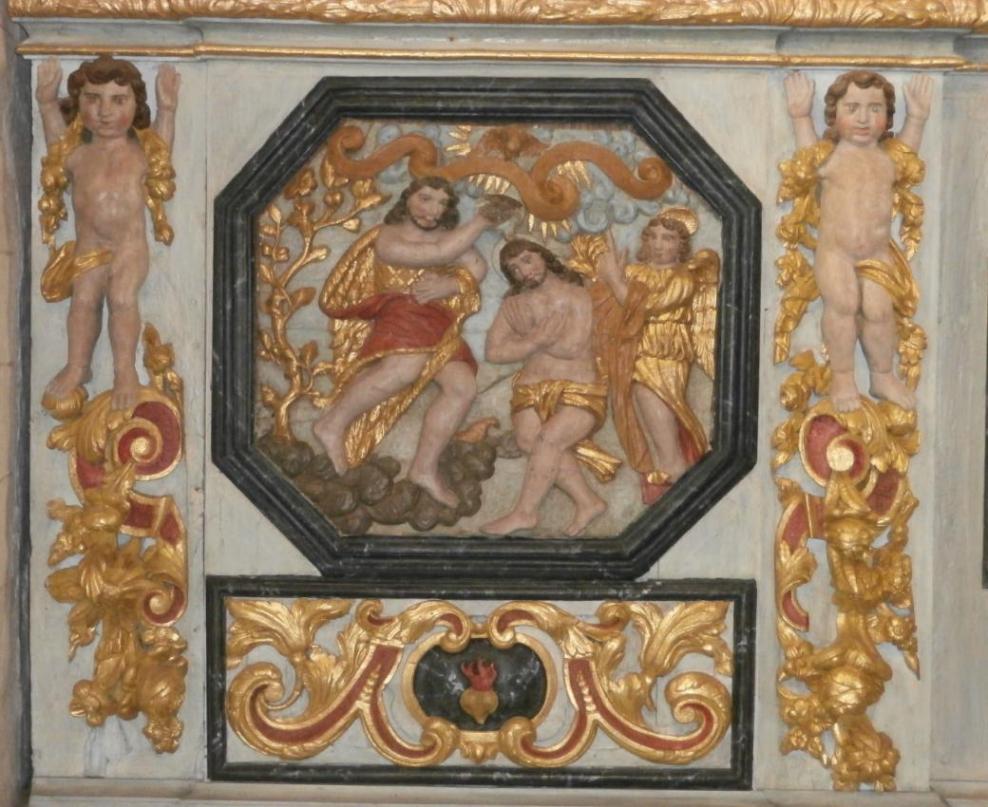 Détail d’un retable à Sainte-Marie-du-Ménez-Hom…………………………..…………………………………………………………………………………………………….Nom : ………………………… Prénom : ……………………… Téléphone : ……………………………….Courriel : …………………………………………………………………………………………………………………Entourer les réponses correspondant à votre choix :Participation aux frais d’animation : 5 euros par journée.Chacun apporte son pique-niqueRenseignements : Jean Yves Hamon - 1 Bd Foch - 56800 PLOËRMELTél : 06 73 62 33 02 – Courriel : jeanyveshamon29@hotmail.frService diocésain pour l’animation spirituelleDiocèse de Quimper et LéonLes Lundis de MAI 2024Chemins spirituelsdans le patrimoine religieux du Finistère6, 13, 20 et 27 mai (de 9h30 à 16h30)Quatre journées organiséespar le Service diocésain pour l’animation spirituelle.Nous prenons le tempsde contempler des œuvres d’art du patrimoine local,d’écouter des textes bibliques,de méditer et de prier personnellement.Nous terminons par une célébration dans le dernier lieu de visite.Lundi 6 mai 2024Rendez-vous à 9h30 : église Saint-Fiacre à GUENGAT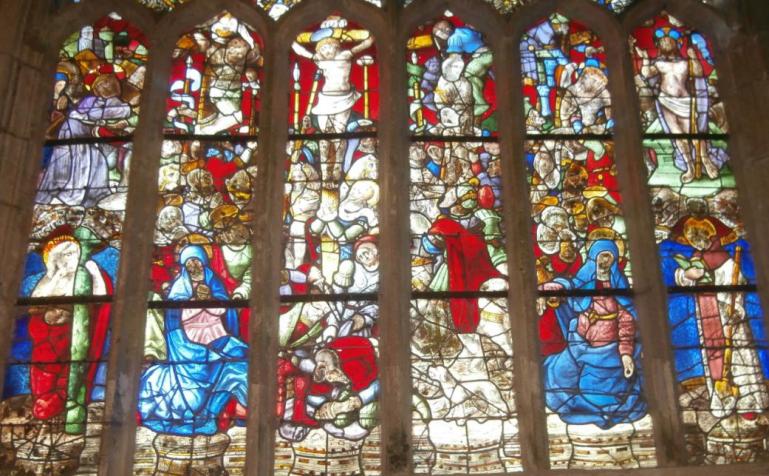 vers 10h45 : église Saint-Thurien à PLOGONNECPique-nique près de la chapelle Saint-Pierre (et visite)Après-midi : en deux groupes, en alternance, visite des Ateliers LE BIHAN,maître-verrier, à QUIMPER et chapelle Sainte-Anne à PLONEISLundi 13 mai 2024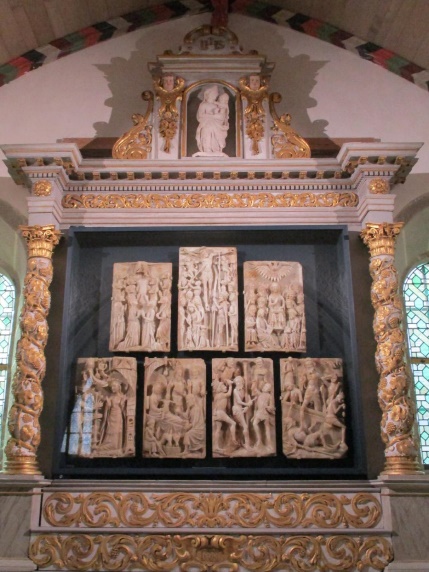 Rendez-vousà 9h30 : église Notre-Dame de Croaz Batz à ROSCOFFpuis chapelle Sainte-Barbe (vers 11h)Après-midi : à 14h, église Saint-Léonor à TREFLAOUENANet chapelle Notre-Dame de Lambader à PLOUVORN (vers 15h45)Lundi 20 mai 2024Rendez-vous à 9h30 : église Saint-Budoc de TREGARVAN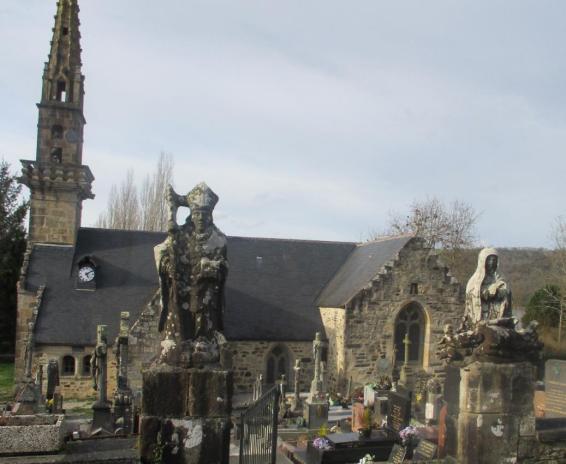 vers 10h30 : Chapelle Sainte-Marie du-Menez-Hom en PLOMODIERNAprès-midi : église Saint-Nicaise à SAINT-NIC (14h)puis chapelle Saint-Côme et Damien (14h45),et église Saint-Méen à  PLOEVEN (vers 15h30)Lundi 27 mai 2024Rendez-vous à 9h30 : église Saint-Pierre à IRVILLAC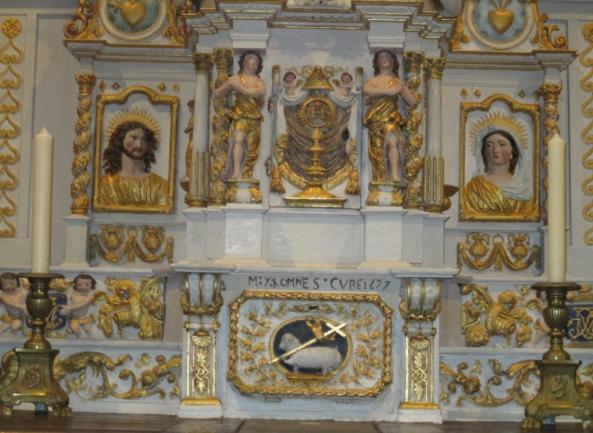 puis chapelle de COAT-NANT (vers 10h45) Après-midi : église Notre-Dame à DAOULAS (14h),puis chapelle Sainte-Anne (vers 14h45), et (vers 15h30) église Notre-Dame à L’HÔPITAL-CAMFROUTDatesPrésenceDatesPrésence6 maiOui - Non20 maiOui - Non13 maiOui - Non27 maiOui - Non